virotype BVDV RT-PCR KitPříručkaPro detekci RNA viru u bovinní virové diarrhoey     24 reakcí (kat. č. VT280373)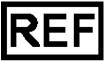      96 reakcí (kat. č. VT280375)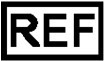      480 reakcí (kat. č. VT280377)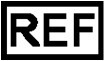 INDICAL BIOSCIENCE GmbH, Deutscher Platz 5b, 04103 Leipzig, Germany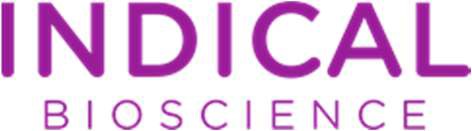 ObsahObsah soupravyvirotype BVDV RT-PCR Kit Kat. č.Počet reakcí(24) VT280373 24(96) VT280375 96(480) VT280377 480Enzymový mix(zkumavka se zeleným víčkem)    1 x 6.5 µl	1 x 26 µl	2 x 65 µlNegativní kontrola (zkumavka s modrým víčkem)     1 x 25 µl	1 x 150 µl     1 x 300 µlÚčel použití
Souprava virotype BVDV RT-PCR Kit je určena k detekci RNA viru bovinní virové diarrhoey v krvi, plazmě, séru, mléce a ušních tkáních (jednotlivě nebo společně) u skotu.Souprava je schválena institutem Friedrich-Loeffler-Institut a je licencována podle § 11 odst. 2 německého zákona o zdraví zvířat (FLI-B 451) pro použití v Německu pro veterinární diagnostické postupy.Pouze pro veterinární použití.SymbolyZákonný výrobce       Číslo šarže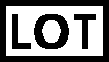          Spotřebujte do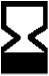        Teplotní omezení při skladování 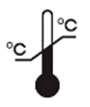     Příručka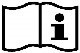       Katalogové číslo      Číslo materiálu 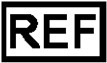 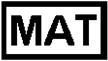         Chraňte před světlem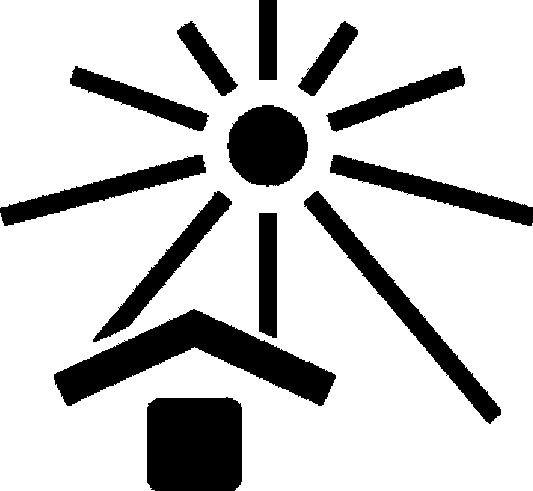       Pro vzorky skotu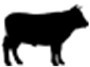 Kontrola kvalityV souladu se systémem řízení jakosti ISO certifikovaným společností ISO je každá šarže virotype BVDV RT-PCR Kit testována na základě předem stanovených specifikací, aby byla zajištěna konzistentní kvalita produktu.SkladováníKomponenty soupravy virotype BVDV RT-PCR Kit by měly být uchovávány při teplotě -30 °C až -15 °C a jsou stabilní do data exspirace uvedeného na štítku. Vyhněte se opakovanému rozmrazování a zmrazení (> 2x), protože to může snížit citlivost testu. Zmrazte součásti v alikvotech, pokud budou používány pouze přerušovaně.Bezpečnostní informacePři práci s chemikáliemi vždy noste vhodný laboratorní oděv, jednorázové rukavice a ochranné brýle. Další informace naleznete v příslušných bezpečnostních listech (SDS). Tyto informace získáte od místního obchodního zástupce nebo e-mailem na adrese compliance@indical.com.Všechny zbytky vzorků a předměty, které přišli do styku se vzorky, musí být dekontaminovány nebo zneškodněny jako potenciálně infekční materiál.ÚvodBovinní virová diarrhoea (BVD) a slizniční onemocnění (MD) jsou způsobeny virem bovinní virové diarrhoey (BVDV I, II), jednovláknovým RNA virem. Bovinní diarrhoea virus (BVDV I, II) patří do skupiny pestivirů stejně jako CSFV.BVD je ekonomicky závažná infekční choroba skotu. V závislosti na imunitním stavu zvířat mohou infekce BVDV vést ke gastrointestinálním a respiračním příznakům s různou závažností a reprodukčními problémy. Ty jsou způsobeny transplacentární infekcí plodu, která vede k potratům, kongenitálním malformacím a v případě infekce před imunokompetencí k trvale infikovaným (PI nebo viraemickým) telatům. PI zvířata se objevují pouze v prenatální infekci, zatímco postnatální infekce vedou k přechodné virémii, což vyvolává tvorbu neutralizačních protilátek.Neidentifikovaná zvířata PI jsou zodpovědná za šíření BVDV, protože během celého svého života vylučují vysoké dávky viru. Tak mohou infikovat těhotné živočichy, kteří zase mohou porodit nové PI zvířata. Hlavní cestou k úspěšnému boji s onemocněním je včasná identifikace těchto zvířat.PrincipPolymerázová řetězová reakce (PCR) je založena na amplifikaci specifických oblastí patogenního genomu. V RT-PCR v reálném čase je amplifikovaný produkt detekován pomocí fluorescenčních barviv. Ty jsou obvykle spojeny s oligonukleotidovými próbami, které se specificky váží na amplifikovaný produkt. Sledování intenzity fluorescence během testu PCR (tj. v reálném čase) umožňuje detekci akumulačního produktu bez nutnosti opětovného otevření reakčních zkumavek. Virotype BVDV RT-PCR kit obsahuje všechny potřebné reagencie pro detekci BVDV RNA včetně pozitivní a negativní kontroly. S touto soupravou se provádí reverzní transkripce a PCR v jedné reakční zkumavce, což snižuje riziko kontaminace.
Souprava používá dvě specifické kombinace primer/próba: jedna pro pestiviry, které poskytují fluorescenci FAM a druhá pro vnitřní kontrolu, za vzniku fluorescence HEX. Tato vnitřní kontrola vylučuje možnost falešně negativních výsledků.RNA extrakceVirotype BVDV RT-PCR Kit je velmi citlivé řešení pro detekci RNA viru bovinní virové diarrhoey v krvi, plazmě, séru, mléce a ušních tkáních skotu.Přednostně použijte plazma EDTA, protože virové RNA je minimálně degradována v přítomnosti EDTA. Vzhledem k vysoké citlivosti testu mohou být analyzovány skupiny obsahující 50 jednotlivých vzorků krve (krev, plazma, sérum), 100 vzorků individuálních vzorků mléka a shromážděných vzorků ušních tkání složených z 25 jednotlivých vzorků. Optimální velikost skupiny však závisí na regionální prevalenci BVDV a věku zvířat.Před RT-PCR v reálném čase musí být z výchozí látky extrahována virová RNA. INDICAL nabízí řadu validovaných souprav pro extrakci RNA a DNA ze vzorků zvířat.QIAamp cador Pathogen Mini Kitcador Pathogen 96 QIAcube HT KitMagAttract 96 cador Pathogen KitKromě toho lze extrakční kity zakoupit také od společnosti QIAGEN GmbHQIAamp Viral RNA Mini KitRNeasy Fibrous Tissue Mini KitPokud se neprovádí RT-PCR v reálném čase bezprostředně po extrakci, uchovávejte RNA při -20 ° C nebo při -70 ° C pro delší skladování.Pro rychlou přípravu vzorků ušních tkání (o průměru 2-3 mm) bez izolace RNA se doporučuje použití virotypového tkáňového lýzového činidla. Tkáňové lyzáty se uchovávají při teplotě -20 ° C nebo 2-8 ° C po dobu až 12 hodin.
Extrakce RNA s použitím kitu založeného na technologii spin-column může být automatizována pomocí QIAcube.Vybavení a reagencie zajištěné uživatelemPři práci s chemikáliemi vždy noste vhodný laboratorní oděv, jednorázové rukavice a ochranné brýle. Další informace naleznete v příslušných bezpečnostních listech (SDS) dostupných u dodavatele produktu.PipetyŠpičky pipet odolné vůči aerosolům, které neobsahují nukleázu, s filtremSterilní 1,5 ml Eppendorf  zkumavkySpotřební materiál neobsahující nukleázu (bez RNázy/DNázy). 
Zvláštní pozornost by měla být věnována tomu, aby se zabránilo kontaminaci všech reagencií a spotřebního materiálu použitých pro stanovení PCR pro citlivou identifikaci virových nukleových kyselinChladící zařízení nebo ledStolní centrifuga s rotorem pro 1,5 ml zkumavkyReal-time cykler s vhodnými fluorescenčními kanályOdpovídající software pro vybraný real-time cyklerVhodné zkumavky a víčka nebo 96jamková mikrotitrační destička s optickou těsnící fólií nebo krytem pro vybraný real-time cykler Důležitá upozorněníObecná opatřeníUživatel by měl vždy věnovat pozornost následujícím skutečnostem:Používejte špičky s filtrem neobsahující nukleázu.Uskladněte a extrahujte pozitivní materiály (vzorky, pozitivní kontroly a amplicony) odděleně od všech ostatních reagencií a přidávejte je do reakční směsi v prostorově odděleném zařízení. Před zahájením testu rozmrazte všechny složky na ledu.Po rozmrazení smíchejte komponenty krátkým otočením a odstředěním.Nepoužívejte součásti testovací soupravy po uplynutí doby expirace.Uchovávejte vzorky a kontroly na ledu nebo v chladicím bloku během nastavování reakcí.Negativní kontrola
V každém testu PCR by měla být zahrnuta alespoň jedna negativní kontrolní reakce. To umožňuje posoudit kontaminaci reakce. Všimněte si, že interní kontrola RNA bude detekována v negativní kontrole, protože je obsažena v reakční směsi jako amplifikační kontrola (viz níže "Interní kontrola").Pozitivní kontrolaPři provádění testu PCR na neznámých vzorcích se doporučuje provést pozitivní kontrolní reakci v testu PCR, který obsahuje vzorek, o kterém je známo, že cíleně obsahuje virovou RNA. Pozitivní kontrola slouží k prokázání funkčnosti testu patogenů, např. správného nastavení reakční směsi. Pro úspěšnou amplifikaci použijte 5 μl pozitivní kontroly dodané s virotype BVDV RT-PCR Kit.Interní kontrola
Pro usnadnění je interní kontrola RNA již obsažena v poskytnutých reagenciích. To eliminuje potřebu přidávat interní kontrolu k jednotlivým vzorkům samostatně během nastavení reakce. Interní kontrola umožňuje uživateli monitorovat inhibici PCR.Protokol: Real-time RT-PCR pro detekci RNA viru u bovinní virové diarrhoeyDůležité body před spuštěnímProsím přečtěte si „Důležitá upozornění“ na straně 9 před spuštěním.Zahrňte alespoň jednu pozitivní kontrolu (pozitivní kontrola) a jednu negativní kontrolu (negativní kontrola) na jeden test PCR.Před zahájením procedury si přečtěte protokol a ujistěte se, že jste obeznámeni s provozem vybraného real-time PCR cykleru RNA je nestabilní. Proveďte testovací proceduru bez přerušování.Co je třeba udělat před zahájením testuRozmrazte všechny reagencie na ledě a chraňte před světlemUdržujte reagencie na ledu během nastavování PCR reakceEnzymový mix vyjměte z místa skladování o -20 °C bezprostředně před použitím. Udržujte ho na ledu a ihned po použití jej vraťte na místo skladování o -20 °C.Reagencie před použitím krátce zamíchejte otočením. PostupPřipravte Master Mix podle Tabulky 1.Master Mix obsahuje všechny komponenty potřebné pro PCR s výjimkou vzorku. Připravte objem Master Mix nejméně o 10% větší, než je požadováno pro celkový počet PCR testů, které mají být provedeny.Tabulka 1 uvádí objemy na počet reakcí pro Master Mix.Tabulka 1. Příprava Master Mixu Počet reakcí        Komponenty	1	24	96	480    Enzymový Mix         (zelené víčko)0,25 µl	6,25 µl	24 µl	120 µlDo každé reakční zkumavky pipetujte 20 μl Master Mixu. Pak přidejte 5 μl vzorku RNA (Tabulka 2).Zahrňte pozitivní a negativní kontrolní reakcePozitivní kontrola: Použijte 5 μl pozitivní kontroly (Positive Control) místo vzorku RNA.Negativní kontrola: Použijte 5 µl negativní kontroly (Negative Control) místo vzorku RNA.Tabulka 2. Příprava reakčního mixuKomponenty	ObjemVzorek	5 µlUzavřete reakční zkumavky příslušnými víčky.Nastavte filtry pro uvedené barvy v softwaru termocykleru podle Tabulky 3.Tabulka 3. Nastavení filtrů pro barvy a kanályPatogen/ interní kontrolaKanál	Rotor-Gene QInterní kontrola	HEX/ JOE1	žlutýPoužijte alternativu vhodnou pro Váš termocykler.Interní reference pro použití na Applied Biosystems 7500Spusťte real-time RT-PCR protokol podle Tabulky 4.Tabulka 4. Real-time RT-PCR protokol pro BVDVKrok	    Teplota	Čas   Počet cyklůReverzní transkripce	50 °C	20 min	13-krokový cyklusDenaturace	95 °C	30 sAnnealing*	57 °C	45 s	40Extenze	68 °C	45 s* Sběr fluorescenčních dat. Přibližná doba běhu 2h 38min (Rotor-Gene Q)Analýza a interpretace datInterpretace výsledkůAby byl test platný, pozitivní kontrola musí vykázat signál v obou kanálech FAM a HEX s hodnotou CT1 < 36. Negativní kontrola nesmí vykázat signál v kanálu FAM.Následující výsledky jsou možné, pokud pracujete s neznámými vzorky. Možné výsledky vzorků jsou rovněž shrnuty v tabulce 5 na straně 17.Vzorek je pozitivní na BVDV a test je platný, pokud jsou splněna následující kritéria:Vzorek vykazuje signál v obou kanálech FAM a HEX.Negativní kontrola vykazuje signál v kanálu HEX s hodnotou CT < 36Negativní kontrola nevykazuje signál v kanálu FAM.
Všimněte si, že velmi vysoké koncentrace BVDV RNA ve vzorku mohou vést ke sníženému signálu v kanálu HEX nebo k žádnému signálu v kanálu HEX kvůli konkurenci s interní kontrolou. Pokud je hodnota CT fluorescence FAM menší než 30, je vzorek s největší pravděpodobností od trvale infikovaného zvířete (zvíře PI).1 Threshold cyklus (CT) — cyklus, ve kterém amplifikační diagram překročí prahovou hodnotu, tj. je zde první zřetelně zjistitelný nárůst fluorescence.Vzorek je negativní na BVDV a test je platný, pokud jsou splněna následující kritéria:Vzorek vykazuje signál v HEX kanálu, ale ne v kanálu FAM.Pozitivní kontrola vykazuje signál v obou kanálech FAM a HEX.Negativní kontrola vykazuje signál v kanálu HEX.Negativní kontrola nevykazuje signál v kanálu FAM.Pozitivní signál v kanálu HEX znamená, že PCR reakce byla úspěšná, když byla amplifikována interní kontrola. Výsledky vzorků jsou neprůkazné a test je neplatný, pokud jsou splněna tato kritéria:Vzorek nevykazuje signál v kanálech FAM a HEX.Není-li detekován žádný signál v kanálech FAM (patogen) a HEX (interní kontrola), výsledek je neprůkazný. Absence signálu pro interní kontrolu naznačuje inhibici PCR a / nebo jiné poruchy.
Pro kontrolu inhibice doporučujeme ředění vzorku RNA ve vodě (bez nukleáz) 1:5.
Zkontrolujte, zda je v kanálu FAM fluorescenční signál pro pozitivní kontrolní reakci (pozitivní kontrola). Chybějící signál pro pozitivní kontrolu indikuje chybu, která může být způsobena nesprávným nastavením Master Mixu nebo nesprávnými podmínkami cyklu.Tabulka 5. Tabulka interpretace výsledků*Výsledek vzorkuFAM (BVDV)HEX (IC)BVDV pozitivní	X	XBVDV negativní	X*Interpretace výsledků vzorků může být stanovena za předpokladu, že jsou prováděny pozitivní a negativní kontrolní reakce. Pozitivní kontrola musí poskytovat signál v obou kanálech FAM a HEX. Negativní kontrola musí poskytnout signál v HEX kanálu. Podrobné vysvětlení možných výsledků získáte v části "Analýza a interpretace dat" na straně 15.
INDICAL nabízí řadu souprav ELISA a souprav real-time PCR a real-time RT-PCR souprav pro detekci živočišných patogenů.Navštivte www.indical.com, kde naleznete další informace o produktech baktotyp, cador, cattletype, flocktype, pigtype a virotype.Aktualizované informace o licencích a odmítnutí odpovědnosti za konkrétní produkt naleznete v příslušné příručce k soupravě INDICAL nebo uživatelské příručce.Index změnObjednávky: www.indical.com/contact           Technická podpora: support@indical.com 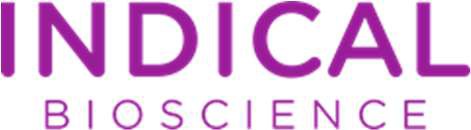 Web: www.indical.comPříručkaVerzeZměnaHB-1577-EN-006Říjen 2018Změna v „Interpretace výsledků“HB-1577-EN-005Květen 2018INDICAL design